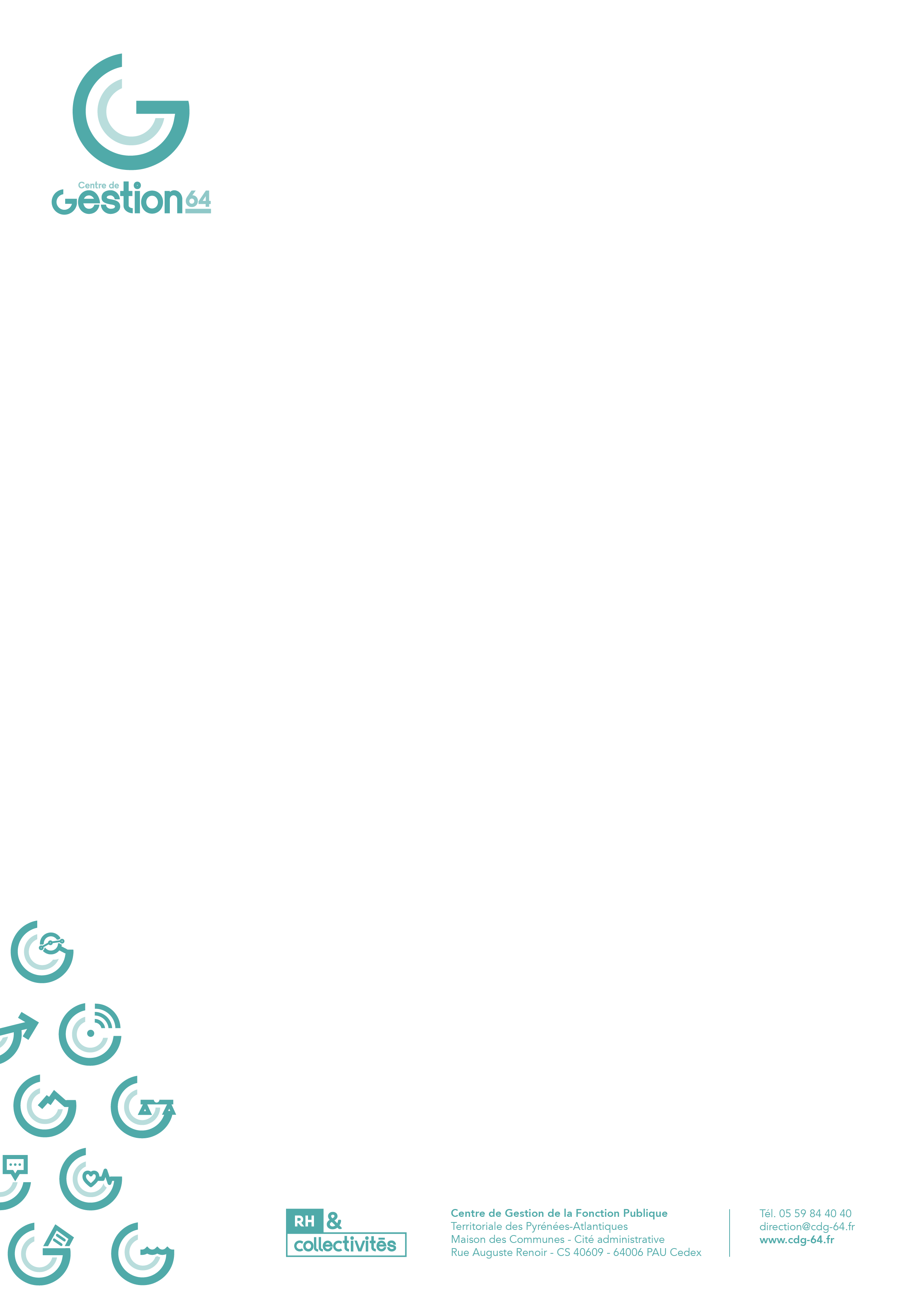 - - - - - - - - - - - - - - - - - - - - - - - - - - - - - - - - - - - - - - - - - - - - - - - - - - - - - - - - - - IDENTIFICATION DE L'AGENT EFFECTUANT LA SAISINENom : ………………………………………………………………………… Prénom : .……………..………………………………………………Emploi : …………………………………………………………………….………………………………………………………………………………..Adresse :……………………………………………………………………………………………………………………………………………………..Code postal : .……………..………………………………… Ville : …………………………………………………………………………………Téléphone : ……………………………………………… E-mail : …………………………………………@.......................................* L’agent autorise le Centre de Gestion à communiquer ses coordonnées personnelles aux représentants du personnel siégeant en Commission Consultative Paritaire :         oui                   non- - - - - - - - - - - - - - - - - - - - - - - - - - - - - - - - - - - - - - - - - - - - - - - - - - - - - - - - - - IDENTIFICATION DE LA COLLECTIVITÉ CONCERNÉENom de la collectivité :..………………………………………………………………………………………………..….…………………………- - - - - - - - - - - - - - - - - - - - - - - - - - - - - - - - - - - - - - - - - - - - - - - - - - - - - - - - - - PIÈCES À TRANSMETTRE AU CENTRE DE GESTION Imprimé de saisine dûment complété  Copie de la demande de mobilisation du CPF de l’agent à l’autorité territoriale Copie du courrier de l’autorité territoriale motivant le refus de la mobilisation du CPF- - - - - - - - - - - - - - - - - - - - - - - - - - - - - - - - - - - - - - - - - - - - - - - - - - - - - - - - - - 	Fait à…………………………………..……, le …………………………………..	                                              		    L'autorité territoriale, (signature et cachet)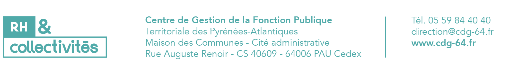 DOSSIER À TRANSMETTRE AU PÔLE GESTION STATUTAIRE DU CENTRE DE GESTION PAR VOIE ÉLECTRONIQUE : Statut@cdg-64.fr : 